Czeizel Endre 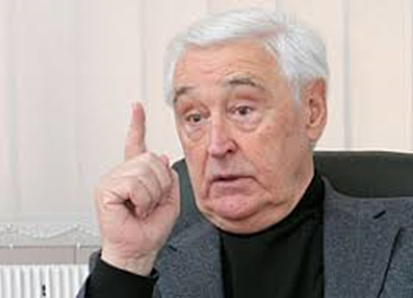 „Életművem célja az egészséges gyermekek születésének elősegítése, a Magzati Diagnosztikai Központ méltó folytatója munkásságomnak.”   1935. április 3-án született Budapesten. Apja festő-mázoló-tapétázó iparos volt. Anyja varrónő volt. 5 gyermeke született. 2015. augusztus 15-én 81 évesen hunyt el.   Tanulmányait a budapesti cisztercita gimnáziumban és a II. Rákóczi Ferenc Gimnáziumban kezdte. Kiemelkedő versenyszellem jellemezte, országos tanulmányi versenyeket nyert, egyetemistaként már oktatott az egyetem Anatómiai Intézetében. 1959-ben summa cum laude orvosi diplomát kapott a Semmelweis Orvostudományi Egyetemen. 1966-ban az orvostudományok kandidátusa, 1978-ban akadémiai doktori címet szerzett. Későbbiekben címzetes egyetemi tanár, az ELTE humángenetikai doktori iskolájának vezetője.   Futballozott a Vasasban, de májbetegsége végett búcsút inthetett ezen álmának.Tudományos munkássága:    1959-től az Országos Közegészségügyi Intézet élettani osztályán a máj regenerációs képességét vizsgálta, eredményeiből írt első angol nyelvű cikke a Nature-ben jelent meg. Mellékállásban szülészorvosként dolgozott a János kórházban. Későbbiekben magzatokkal végzett munkája vezette a genetika területére. Ő alapította Budapest XIV. kerületében a Családtervezési Központot.   Nemzetközi munkájának köszönhetően megállapították, hogy az ösztrogéninjekció végtaghiányos gyerekek születését okozhatja. Nyilvántartása egyedülálló volt, a fejlődési rendellenességek regisztereként tartották 38 országban. Mindemellett vizsgálta, a gyógyszer-túladagolással öngyilkosságot elkövető terhes nők esetén fellépő magzatkárosodást.   1984 után egy időben az ENSZ Egészségügyi Világszervezeténél (WHO) dolgozott. Kutatásai kiemelkedő témája az öröklődés, a genetikai ártalmak, a veleszületett adottságok vizsgálata, valamint az epidemológia. Kiemelkedő szerepet vállalt a genetikai ismeretterjesztésben.    1996-98-ig a Nemzeti Egészségvédelmi Intézet főigazgatója volt, innen ment nyugdíjba. Létrehozta a veleszületett rendellenességek országos nyilvántartását, bevezette a genetikai tanácsadás szervezett módszerét, elsőként írta le számos veleszületett rendellenesség előfordulási sajátosságait, kidolgozta az optimális családtervezési modellt.   Televíziós sorozat szerkesztő-műsorvezetője, néhány ezek közül: Az öröklődés titkai (8 rész), Születésünk titkai (10 rész), Ki viszi át a szerelmet? Egészséget mindenkinek. Óriási sikert aratott, ui., mint a genetika népszerűsítőjeként vezette a műsort, mindeközben genetikai tanácsadást is végzett.   Nevéhez köthető a folsav, mint magzatvédő vitamin alkalmazása, amely segít az idegrendszeri fejlődési rendellenességek kialakulásának megelőzésében.   Főbb művei közt említhető:„Az élet él és élni akar" (1987); A magyarság genetikája (2003); A Czeizel-ügy (2004); A magyar költőgéniuszok sorsa (2012) stb.    Rengeteg kitüntetései közül néhány: Ifjúságért Érdemérem (1987); Gyermekekért Díj (1996); A Magyar Köztársasági Érdemrend Tisztikeresztje (2005); Semmelweis-díj (2014) stb.   1995-ben a rendőrség nyomozást indított ellene, emberkereskedelemmel (hivatalosan családi állás megváltoztatásával) vádolták, vagyis hogy pénzért gyerekeket közvetít külföldre. A bíróság első fokon bűnösnek találta és másfél év szabadságvesztésre ítélte, amit két évre felfüggesztettek. Végül hétéves pereskedés után másodfokon 200 ezer forint pénzbüntetésre ítélték. Forrás:http://www.storyonline.hu/sztarlexikon/czeizel_endre/https://hu.wikipedia.org/wiki/Czeizel_Endrehttps://port.hu/adatlap/szemely/dr-czeizel-endre/person-141186